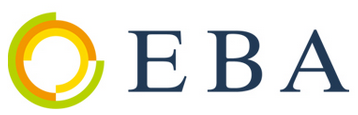 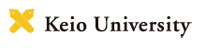 DATE OF SUBMISSIONDD/MM/YYYYQUESTIONSapplicant INFORMATIONFull Name:(As appears in Passport)                Photo*Date of birth:   (DD/MM/YYYY)Date of birth:   (DD/MM/YYYY)Age:Age:Age:Age:Photo*Nationality:Nationality:Gender:Gender:Gender:Gender:Photo*Home address:Home address:Home address:Home address:Home address:Zip code:Zip code:Zip code:Zip code:Zip code:Affiliation (Faculty): Affiliation (Faculty): Grade:Grade:Student ID Number:Student ID Number:Student ID Number:Major:Major:Major:Religion (Optional):Religion (Optional):Religion (Optional):Religion (Optional):Home Phone/Mobile Phone:Home Phone/Mobile Phone:Home Phone/Mobile Phone:E-mail:E-mail:E-mail:E-mail:Is this your first time to join EBA courses and/or activities?   Yes  NoIf you chose “No”, please write down which course/activity you joined in the past: Is this your first time to join EBA courses and/or activities?   Yes  NoIf you chose “No”, please write down which course/activity you joined in the past: Is this your first time to join EBA courses and/or activities?   Yes  NoIf you chose “No”, please write down which course/activity you joined in the past: Is this your first time to join EBA courses and/or activities?   Yes  NoIf you chose “No”, please write down which course/activity you joined in the past: Is this your first time to join EBA courses and/or activities?   Yes  NoIf you chose “No”, please write down which course/activity you joined in the past: Is this your first time to join EBA courses and/or activities?   Yes  NoIf you chose “No”, please write down which course/activity you joined in the past: Is this your first time to join EBA courses and/or activities?   Yes  NoIf you chose “No”, please write down which course/activity you joined in the past: * Photos must be properly focused with a full-face view* Photos must be properly focused with a full-face view* Photos must be properly focused with a full-face view* Photos must be properly focused with a full-face view* Photos must be properly focused with a full-face view* Photos must be properly focused with a full-face view* Photos must be properly focused with a full-face viewPersonS to be notified, in case of emergency（2 persons）PersonS to be notified, in case of emergency（2 persons）PersonS to be notified, in case of emergency（2 persons）PersonS to be notified, in case of emergency（2 persons）PersonS to be notified, in case of emergency（2 persons）PersonS to be notified, in case of emergency（2 persons）PersonS to be notified, in case of emergency（2 persons）Name (in full):Name (in full):Home address:Zip code:Home Phone/Mobile Phone:Home Phone/Mobile Phone:Relationship with the applicant:Relationship with the applicant:Name (in full):Name (in full):Home address:Zip code:Home Phone/Mobile Phone:Home Phone/Mobile Phone:Relationship with the applicant:Relationship with the applicant: LANGUAGE PROFICIENCY LEVELENGLISH (you can choose more than one answer) None Able to carry casual conversations Able to negotiate or argue Able to read academic papers  Self-description: If the applicant have any supporting document for English level, please specify type of document (e.g. Toefl, Toeic, Ielts) and scoresJAPANESE (you can choose more than one answer) None Able to carry casual conversations Able to negotiate or argue Able to read academic papers  Japanese native speaker  Self-description:If the applicant have any supporting document for English level, please specify type of document (e.g. JLPT) and scores Special Instructions [Apply for JASSO, Food restrictions (religious reasons, allergy, etc.), Health Condition, etc.]:Special Instructions [Apply for JASSO, Food restrictions (religious reasons, allergy, etc.), Health Condition, etc.]:Offering student supportApply for JASSO ScholarshipOtherOffering student supportApply for JASSO ScholarshipOtherHOW TO SUBMITAfter filling out this form, please submit the application by e-mail to: eba-submit@ml.keio.jp with subject ”Business Fieldwork Application: YOUR FULL NAME”*Please note that we will not disclose your personal information to a third party without your consent. Skills/Experience  Skills/Experience Please tick  for level of your technical skills/experience in the following level.Excellent: e.g. can train other/ team leader/winner of contest/award Very good: e.g. Key person in project Good: e.g. skills that can perform without supervision Fair: e.g. Basic skillsPlease tick  for level of your technical skills/experience in the following level.Excellent: e.g. can train other/ team leader/winner of contest/award Very good: e.g. Key person in project Good: e.g. skills that can perform without supervision Fair: e.g. Basic skillsBusiness planning skills Excellent 　 Very good 　 Good 　 Fair  No skillApplication design and development Excellent 　 Very good 　 Good 　 Fair  No skill

Please mention programming languages/OS/tools:                                                                                                                              .                                                                                                                              .Knowledge about big data collection/analysis/visualization  Excellent 　 Very good 　 Good 　 Fair  No skillKnowledge about telecommunication infrastructure Excellent 　 Very good 　 Good 　 Fair  No skillKnowledge about energy management system Excellent 　 Very good 　 Good 　 Fair  No skillOther skills: _________________________
(Please feel free to add related skills/knowledge as much as you would like to) Excellent 　 Very good 　 Good 　 Fair  No skillQuestions Questions Questions 1. Which companies/organizations would you like to visit? 1. Which companies/organizations would you like to visit? 1. Which companies/organizations would you like to visit? Please write 1,2,3 in front of your 3 preferred organizations. EBA will organize fieldwork at the top 3 organizations chosen by fieldwork participants.Please write 1,2,3 in front of your 3 preferred organizations. EBA will organize fieldwork at the top 3 organizations chosen by fieldwork participants.Please write 1,2,3 in front of your 3 preferred organizations. EBA will organize fieldwork at the top 3 organizations chosen by fieldwork participants.NTT Data (Smart community, cloud technology)http://www.nttdata.com/global/en/industries/energy-and-utilities/solution.htmlhttp://www.nttdata.com/jp/ja/inforium/Toshiba (Virtual machine management)http://toshiba-mirai-kagakukan.jp/en/index.htm Panasonic (PanaHome: Smart House, Smart HEMS, Business solution showroom) http://panasonic.net/es/solution-works/smart_house/http://www.panasonic.com/global/corporate/center/tokyo/floor.html HEMS (ECHONET Lite) Interoperability Test Centerhttp://sh-center.org/en/hemspj2. Statement of Purpose  What would you like to do during in this fieldwork (Your motivation, interest)    [up to 300 words]2. Statement of Purpose  What would you like to do during in this fieldwork (Your motivation, interest)    [up to 300 words]2. Statement of Purpose  What would you like to do during in this fieldwork (Your motivation, interest)    [up to 300 words]3. Proposal: Please choose one theme and demonstrate solutions related to your chosen theme.
    (Theme 1: ideal service on telecommunication infrastructure     Theme 2: innovative service on energy management system)3. Proposal: Please choose one theme and demonstrate solutions related to your chosen theme.
    (Theme 1: ideal service on telecommunication infrastructure     Theme 2: innovative service on energy management system)3. Proposal: Please choose one theme and demonstrate solutions related to your chosen theme.
    (Theme 1: ideal service on telecommunication infrastructure     Theme 2: innovative service on energy management system)3.1 Objective(s)3.1 Objective(s)3.1 Objective(s)3.2 Key functions/characteristics of project3.2 Key functions/characteristics of project3.2 Key functions/characteristics of project1.2.3.1.2.3.1.2.3.3.3 Please use this space for demonstrating your idea, application/system design. 
      Images and URLs (1-minute video clip, or prototype) are welcomed. 